PROGRAMME SEMI-ANNUAL PROGRESS REPORTPeriod: January to June 2021ANNEX 1.	RISK MANAGEMENT ANNEX 2.	MONITORING AND OVERSIGHT ACTIVITIES ANNEX 3.	TRAINING DATAProject NameProductive Sectors Development Programme - PSDPGateway ID00123472Start dateSept. 18th 2020Planned end date (as per last approval)Feb. 18th 2022Focal Person(Name): Ygor Scarcia(Email): y.scarcia@unido.org(Tel): +252 613905336Participating UN entitiesUNIDO, FAO &  ILONDP PillarNDP 9.3 Economic DevelopmentUNSF Strategic PriorityUNSF Strategic Priority 3 Location(s)Somalia/NationalGender MarkerGender Equality Market 2 – have GEEW/G as a significant objective Total Budget as per ProDoc $ 15,000,000MPTF:$ 15,000,000PUNOReport approved by:Position/TitleSignature1.UNIDOYgor ScarciaIndustrial Dev. Expert & OiC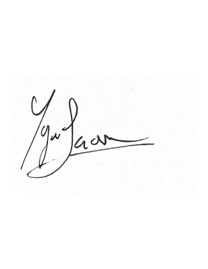 2.FAOEtienne PeterschmittFAO Representative3.ILOMr. Alexio MusindoILO county office - DirectorTotal MPTF Funds ReceivedTotal MPTF Funds ReceivedTotal MPTF Funds ReceivedTotal MPTF Funds ReceivedTotal non-MPTF Funds ReceivedTotal non-MPTF Funds ReceivedTotal non-MPTF Funds ReceivedPUNO1st SA 2021CumulativeAnnual 20201st SA 2021CumulativeAnnual 20201 January - 31 June 2021From prog. start date1 Jan – 31 Dec 20201 January - 31 June 2021From prog. start date1 Jan – 31 Dec 2020UNIDO0845.206845.206FAO0843,253843,253ILO0263,516263,516TOTAL01,951,9751,951,975JP Expenditure of MPTF FundsJP Expenditure of MPTF FundsJP Expenditure of MPTF FundsJP Expenditure of MPTF FundsJP Expenditure of non-MPTF FundsJP Expenditure of non-MPTF FundsJP Expenditure of non-MPTF FundsPUNO1st SA 2021CumulativeAnnual 20201st SA 2021CumulativeAnnual 20201 January - 31 June 2021From prog. start date1 Jan – 31 Dec 20201 January - 31 June 2021From prog. start date1 Jan – 31 Dec 2020UNIDO107,928107,928107,928FAO106,882.23175,752.5268,870.29ILO12,75014,3911,641TOTAL227,560.23298,071.52178,439.29ANNUAL HIGHLIGHTSAreas of Intervention:Beledweyne Enterprise Development Unit Since Dec. 1st, 2020, the operation of Beledweyne Enterprise Development Unit (EDU) has started and delivered support to get to join the already established network of other 3 EDUs, in Mogadishu, Baidoa and Kismayo, supported by UNIDO.Assessment for the formulation of a Somalia Programme on Quality & Standards for Trade Facilitation & DevelopmentObjective of this UNIDO support is to define areas of intervention for MoCI to be further prioritized based on current needs to comply with the World Trade Organization (WTO) accession requirement around Quality Infrastructure and Standards. The assessment has started and will cover: (1) Quality Infrastructure (QI) for accession to the WTO, (2) Conformity Assessment Services and (3) Trade Facilitation as complementary activity following to WTO accession.Occupational Health and Safety policyThe appointment of a consultant to undertake a national OSH profile study was completed.  The consultant has since submitted an inception report that has approved. The consultant given the green light to commence with data collection for the national OSH profile. The preparation for the training of OSH monitoring group finalized and scheduled for July 7th – 8th 2021.Kicking-off the formulation of a National Fisheries MasterplanFollowing consultations, FAO and the Ministry of Fisheries and Marine Resources of the FGS, started to be engaged with partners to be involved in the exercise. Following to government recommendation, Federpesca, an Italian federation of Industrial companies in the fishery sector, has been identified as a potential partner for the formulation of the masterplan. Durable Solution StudyFAO successfully engaged with UN partners in the Durable Solution team, to launch a sector study to map Rural Mobility linked to rural food security and impact on displacement. The study will cover on issues of (1) food security &livelihoods in rural displacement, (2) rural mobility and season stressors, and (3) development of regional towns and hubs as a way to address rural displacement.HIGHLIGHTS OF KEY ACHIEVEMENTSUNIDO Somalia made steady progress engaging Ministry of Commerce and Industry of FGS, coordinating with WFP and IFC and SOBS, and WB with Investment Promotion coordination with Som-Invest. Furthermore, an Enterprise Development Unit (EDU) is established in Beletweyne within the Hiran Chamber of Commerce. A ToT (Training of Trainers) on entrepreneurship was conducted where 7 local experts were trained, which in turn has provided Entrepreneurship Trainings to local business community with priority for women entrepreneurs. A Special Economic Zone (SEZ) Strategy paper on the various possibilities that lies ahead for Government of Somalia to stimulate economic activities through establishments of Special Economic Zones has been prepared and is submitted to the Ministry of Commerce and Industry for review. The procurement process for conducting a National Pre-feasibility study for the Development of SEZ, has started and the contract is expected to be signed in July-August 2021. UNIDO has recruited six experts as advisors and have been placed within MoCI in different functional areas. A 9-member OSH monitoring group has been formed with representation of 3 members each from MOLSA, FESTU and SCCI. The preparation for the training OSH monitoring group made up of representation from MOLSA, SCCI and FESTU has been finalized and training will now be carried on 7th-8th July 2021. An Advisor who will support MOLSA, FESTU and SCCI has been appointed. ILO has planned a training course for the monitoring group in terms of the OSH systematic approach.Following initial consultations of FAO with Ministry of Fisheries, the annotated contents list, including contributing authors, for the Fisheries Master Plan was prepared and presented by the Federal Government of Somalia’s Ministry of Fisheries and Marine Resources to the Productive Sectors Development Programme (PSDP) Technical Working Group (TWG) in May 2021. The annotated contents list included initial drafts of the Strategic Outcomes around which much of the Fisheries Master Plan (FMP) is built and key areas of work for the future. This work will continue through 2021 with the preparation of a road map for Somalia charting the way forward to the establishment of a Competent Authority for the certification of the export of fishery products to the EU. Advisors to Ministry of Agriculture & Irrigation and Ministry of Fisheries are appointed and functional. SITUATION UPDATEProcurement process for selecting a consulting firm to undertake a National Pre-feasibility study for SEZ is completed. SEZ pre-feasibility study is to start on July 20th and completed with 4 months will also include review of existing industrial laws pertaining to SEZ operation. In addition, a a survey with Tor Vergata University, in Rome, to check locational preference for hosting a SEZ.is to start from July 13th.The preparation for the training OSH monitoring group made up of representation from MOLSA, SCCI and FESTU has been finalized and training will now be carried on 7th-8th July 2021. The Terms of Reference (ToR) for the durable solution and rural mobility study was prepared, and the technical partner, Triple Age Development Consultants, was chosen through an open and competitive procurement process to carry out the activities. On 15 April 2021, Triple Age Development Consultants signed the contract to lead the study effortsSEMI-ANNUAL & ANNUAL PROGRESS REPORT RESULTS MATRIXNARRATIVEUNIDOUNIDO Special Economic Zone (SEZ) Strategy paper on the various possibilities that lies ahead for Government of Somalia to stimulate economic activities through establishments of Special Economic Zones, has been prepared and submitted to the Ministry of Commerce and Industry for review. The aim of document is to define the policy framework, help to focus the discussion around SEZ and describe the role of MoCI with regards to SEZ.  Procurement process for selecting a consulting firm to undertake a National Pre-feasibility study is completed. SEZ pre-feasibility study work to start on July 20th and completed with 4 months. In addition, a a survey with Tor Vergata University, in Rome, to check locational preference for hosting a SEZ.is to start from July 13th. As per PSDP requirements, UNIDO is to support the Somali Bureau of Standards (SOBS) in providing technical assistance for the activation of the Bureau, nationally. Thus far, UNIDO has assessed the capacity of SOBS, reviewed its priorities/objectives and in turn agreed on a plan of assistance for 2021, which is listed among 2021 MAF commitments endorsed at SPF.  A Technical Advisor was on-boarded to enhance the capacity of SOBs. The capacity building initiative has been hold due to administrative differences between the stake-holders.  This has necessitated to review the existing deliverables and make necessary changes. In  the meantime, an International Expert has been recruited by UNIDO to undertake an assessment for the formulation of a Somalia Programme on Quality & Standards for Trade Facilitation & Development. The objective of this exercise is to define areas of intervention for MoCI to be further prioritized based on current needs to comply with the World Trade Organization (WTO) accession requirement in the area of Quality Infrastructure and Standards.In order to enhance the capacity of the Ministry of Commerce and Industry of FGS and to ensure that activities in regard to PSDP are implemented accordingly, UNIDO recruited team of experts to support MoCI (Policy & SEZ, SBoS, women economic empowerment). The placement of the advisors is expected   to increase the effectiveness of MoCI   in providing services to the Somali private sector as well as strengthen the Ministry’s capacities for formulating policies and directives. At the end of 2020, through PSDP, UNIDO expanded the network of EDU’s to Beledweyne, hosted by Hiran Chamber of Commerce and Industry. Moreover, Training of Trainers for 7 participants have been conducted, who will transfer the gained knowledge/skills to the local business community through Training of Entrepreneurs. The EDU is actively providing services to the entrepreneurs in the region, it has completed two numbers of trainings of entrepreneurs and the third training is on-going. Overall 65 potential entrepreneurs or existing is completed or undergoing the business training. Interestingly thirty of the 65 participants are females. . The EDU has provided business advisory services to the trainees and 18 Business Plans were prepared and submitted to IBS Bank for credit. A joint initiative between UNDP-UNIDO as created a fund of 187,000 US$ for credit disbursement, and seventeen of the 18 plans have been selected for disbursement. In addition, a database of women entrepreneurs in Beletweyne has been started and special support through business counselling and facilitating linkages will be conducted in the next semester. In all the activities of UNIDO through PSDP, is actively engaging in involving women (gender sensitive support services) and most vulnerable group to  promote inclusivity.The initiative for intervention on Value chain productivity enhancement has reached an advanced stage. A common infrastructure is being proposed where the sesame producers can use the facility to hull as well as store some of their produce. A private sector company has been shortlisted to be used as the production hub and a Sesame farmers’ cooperative has been identified to partner with the private sector company. The procurement process for constriction of the CFC is expected to start in July when the MoU between the private sector and the cooperative is finalized and submitted. The producer level assessment has been completed and based on the findings, the proposed intervention has been planned.  The capacity building component for SCCI has started with preliminary organizational assessment exercise completed. Based on the findings, a road-map for interventions will be planned and accordingly capacity building activities will commence in the next semester.  FAOOutput 1.2.2   Development of a National Fishery masterplanFollowing initial consultations, the annotated contents list, including contributing authors, for the Fisheries Master Plan was prepared and presented by the Federal Government of Somalia’s Ministry of Fisheries and Marine Resources to the Productive Sectors Development Programme (PSDP) Technical Working Group (TWG) in May 2021. The annotated contents list included initial drafts of the Strategic Outcomes around which much of the Fisheries Master Plan (FMP) is built and key areas of work for the future. La Federazione Nazionale delle Imprese di Pesca (FEDERPESCA) was identified as a key partner to work alongside the Somalia based teams and discussions were held with representatives of the organization. By the end of the reporting period, the exact nature of the collaboration with FEDERPESCA had become clear and their role in the preparation of the FMP was identified. The analysis and drafting of the FMP started during the reporting period and focused on the analysis of the quality control systems and certifications required for the export of fish and fishery products to international markets, particularly the European Union (EU). This work will continue through 2021 with the preparation of a road map for Somalia charting the way forward to the establishment of a Competent Authority for the certification of the export of fishery products to the EU.Consultations with the Federal Member States (FMS) have not been possible in recent months, but their involvement will intensify in the next reporting period lead by the FGS and their PSDP Advisor.Output 2.1.2 Advisory support to MoA to support its organizational structure and develop its capacities to administer, operate/set up units within its ambit to promote and facilitate productive sector growth  A senior advisor was hired by the Ministry of Agriculture & Irrigation (MoAI) through Committed to Good (CTG), an international company that provides staffing solutions for humanitarian and development projects, from February to December 2021. The advisor has actively participated and led all programme meetings including the Programme Steering Committee (PSC) meetings and the monthly Technical Working Group (TWG) meetings.  Output 2.1.3 Advisory support to MoFMR to support its organizational structure and develop its capacities to administer, operate/set up units within its ambit to promote and facilitate productive sector growth  The long term advisor to the Minister of the Ministry of Fisheries and Marine Resources was recruited through Committed to Good and onboarded in 2021. The advisor is leading consultations with Somali institutions (at Federal and State levels) for the operations of the Fisheries Master Plan and taking an active role in all other aspects of project implementation. The advisor is a regular participant in the monthly TWG meetings. Output 3.1.2 Economic empowerment of women in Agriculture and fishery value chain. FAO has initiated preparatory activities, including launching the procurement process, to select a technical partner for the execution of female farmers’ capacity building activities in the project target area (Janale town). An open tender (Request for Proposal-RFP) was launched and published on the United Nations Global Marketplace (UNGM) on 26 March 2021 and closed on 15 April 2021. The selection process was finalized and the contract will be issued to the Humanitarian Action for Relief and Development (HARDO) in July 2021. The field work activities, including female farmer capacity building, will continue until January 2022. The South West State Ministry of Fisheries and Marine Resources (MFMR) is the technical implementing partner for this component, with support from the FAO Fisheries Team, and under the supervision of the Federal Ministry of Fisheries and Marine Resources (MFMR). Technical needs for members of women’s groups in the three coastal towns of Jazira, Barawe and Merca are being assessed and are likely to include fish handling, processing and preservation alongside trainings in small business management. Field activities are expected to begin in July 2021 and be completed before the end of 2021. Output 3.1.3 Durable Solutions and Rural Mobility StudyFAO proposed a research study on durable solutions and rural mobility. The concept behind the research study is to demonstrate the link between livelihood investment in rural areas and a reduction in displacement and will target Bay, Lower Juba, Hiran and Nugaal regions. The evidence from this study will be useful to advocate for bigger investments in rural agricultural livelihoods. The Terms of Reference (ToR) for the durable solution and rural mobility study was prepared, and the technical partner, Triple Age Development Consultants, was chosen through an open and competitive procurement process to carry out the activities. On 15 April 2021, Triple Age Development Consultants signed the contract to lead the study efforts. The inception activities, which included a desk review of evidence and key informant interviews, have been completed, and an inception report is being finalized and will be complete in July 2021. Inception workshops will be held on 6 July 2021. Other tasks, including field data collecting, analysis, and report writing, will continue until October 2021. Once the study is completed, the Triple Age Development Consultants will host a study launch event with PUNOs, the donor and PSC members.ILOA consultant was appointed to carry out an OSH national profile which will summarizes the existing national situation on occupational safety and health (OSH). The profile study will identify, amongst other matters, provides information on OSH legislation, mechanisms of forming state policy related to OSH, infrastructure, social partnership structures, operations of various partners for OSH, labour inspection, participants and parties concerned, OSH statistics and indicators, general demographic and economic data, problems and issues, as well as requirements of further country development.The preparation for the training OSH monitoring group made up of representation from MOLSA, SCCI and FESTU has been finalized and training will now be carried on 7th-8th July 2021.An Advisor who will support MOLSA, FESTU and SCCI has been appointed. A TOR has been prepared to appoint a consultant to work with MOLSA, FESTU and SCCI to review the existing legislation for the re-establishment of the labour court. The TOR has been shared with the MOLSA, FESTU and SCCI for their input and comments.NARRATIVEUNIDOUNIDO Special Economic Zone (SEZ) Strategy paper on the various possibilities that lies ahead for Government of Somalia to stimulate economic activities through establishments of Special Economic Zones, has been prepared and submitted to the Ministry of Commerce and Industry for review. The aim of document is to define the policy framework, help to focus the discussion around SEZ and describe the role of MoCI with regards to SEZ.  Procurement process for selecting a consulting firm to undertake a National Pre-feasibility study is completed. SEZ pre-feasibility study work to start on July 20th and completed with 4 months. In addition, a a survey with Tor Vergata University, in Rome, to check locational preference for hosting a SEZ.is to start from July 13th. As per PSDP requirements, UNIDO is to support the Somali Bureau of Standards (SOBS) in providing technical assistance for the activation of the Bureau, nationally. Thus far, UNIDO has assessed the capacity of SOBS, reviewed its priorities/objectives and in turn agreed on a plan of assistance for 2021, which is listed among 2021 MAF commitments endorsed at SPF.  A Technical Advisor was on-boarded to enhance the capacity of SOBs. The capacity building initiative has been hold due to administrative differences between the stake-holders.  This has necessitated to review the existing deliverables and make necessary changes. In  the meantime, an International Expert has been recruited by UNIDO to undertake an assessment for the formulation of a Somalia Programme on Quality & Standards for Trade Facilitation & Development. The objective of this exercise is to define areas of intervention for MoCI to be further prioritized based on current needs to comply with the World Trade Organization (WTO) accession requirement in the area of Quality Infrastructure and Standards.In order to enhance the capacity of the Ministry of Commerce and Industry of FGS and to ensure that activities in regard to PSDP are implemented accordingly, UNIDO recruited team of experts to support MoCI (Policy & SEZ, SBoS, women economic empowerment). The placement of the advisors is expected   to increase the effectiveness of MoCI   in providing services to the Somali private sector as well as strengthen the Ministry’s capacities for formulating policies and directives. At the end of 2020, through PSDP, UNIDO expanded the network of EDU’s to Beledweyne, hosted by Hiran Chamber of Commerce and Industry. Moreover, Training of Trainers for 7 participants have been conducted, who will transfer the gained knowledge/skills to the local business community through Training of Entrepreneurs. The EDU is actively providing services to the entrepreneurs in the region, it has completed two numbers of trainings of entrepreneurs and the third training is on-going. Overall 65 potential entrepreneurs or existing is completed or undergoing the business training. Interestingly thirty of the 65 participants are females. . The EDU has provided business advisory services to the trainees and 18 Business Plans were prepared and submitted to IBS Bank for credit. A joint initiative between UNDP-UNIDO as created a fund of 187,000 US$ for credit disbursement, and seventeen of the 18 plans have been selected for disbursement. In addition, a database of women entrepreneurs in Beletweyne has been started and special support through business counselling and facilitating linkages will be conducted in the next semester. In all the activities of UNIDO through PSDP, is actively engaging in involving women (gender sensitive support services) and most vulnerable group to  promote inclusivity.The initiative for intervention on Value chain productivity enhancement has reached an advanced stage. A common infrastructure is being proposed where the sesame producers can use the facility to hull as well as store some of their produce. A private sector company has been shortlisted to be used as the production hub and a Sesame farmers’ cooperative has been identified to partner with the private sector company. The procurement process for constriction of the CFC is expected to start in July when the MoU between the private sector and the cooperative is finalized and submitted. The producer level assessment has been completed and based on the findings, the proposed intervention has been planned.  The capacity building component for SCCI has started with preliminary organizational assessment exercise completed. Based on the findings, a road-map for interventions will be planned and accordingly capacity building activities will commence in the next semester.  FAOOutput 1.2.2   Development of a National Fishery masterplanFollowing initial consultations, the annotated contents list, including contributing authors, for the Fisheries Master Plan was prepared and presented by the Federal Government of Somalia’s Ministry of Fisheries and Marine Resources to the Productive Sectors Development Programme (PSDP) Technical Working Group (TWG) in May 2021. The annotated contents list included initial drafts of the Strategic Outcomes around which much of the Fisheries Master Plan (FMP) is built and key areas of work for the future. La Federazione Nazionale delle Imprese di Pesca (FEDERPESCA) was identified as a key partner to work alongside the Somalia based teams and discussions were held with representatives of the organization. By the end of the reporting period, the exact nature of the collaboration with FEDERPESCA had become clear and their role in the preparation of the FMP was identified. The analysis and drafting of the FMP started during the reporting period and focused on the analysis of the quality control systems and certifications required for the export of fish and fishery products to international markets, particularly the European Union (EU). This work will continue through 2021 with the preparation of a road map for Somalia charting the way forward to the establishment of a Competent Authority for the certification of the export of fishery products to the EU.Consultations with the Federal Member States (FMS) have not been possible in recent months, but their involvement will intensify in the next reporting period lead by the FGS and their PSDP Advisor.Output 2.1.2 Advisory support to MoA to support its organizational structure and develop its capacities to administer, operate/set up units within its ambit to promote and facilitate productive sector growth  A senior advisor was hired by the Ministry of Agriculture & Irrigation (MoAI) through Committed to Good (CTG), an international company that provides staffing solutions for humanitarian and development projects, from February to December 2021. The advisor has actively participated and led all programme meetings including the Programme Steering Committee (PSC) meetings and the monthly Technical Working Group (TWG) meetings.  Output 2.1.3 Advisory support to MoFMR to support its organizational structure and develop its capacities to administer, operate/set up units within its ambit to promote and facilitate productive sector growth  The long term advisor to the Minister of the Ministry of Fisheries and Marine Resources was recruited through Committed to Good and onboarded in 2021. The advisor is leading consultations with Somali institutions (at Federal and State levels) for the operations of the Fisheries Master Plan and taking an active role in all other aspects of project implementation. The advisor is a regular participant in the monthly TWG meetings. Output 3.1.2 Economic empowerment of women in Agriculture and fishery value chain. FAO has initiated preparatory activities, including launching the procurement process, to select a technical partner for the execution of female farmers’ capacity building activities in the project target area (Janale town). An open tender (Request for Proposal-RFP) was launched and published on the United Nations Global Marketplace (UNGM) on 26 March 2021 and closed on 15 April 2021. The selection process was finalized and the contract will be issued to the Humanitarian Action for Relief and Development (HARDO) in July 2021. The field work activities, including female farmer capacity building, will continue until January 2022. The South West State Ministry of Fisheries and Marine Resources (MFMR) is the technical implementing partner for this component, with support from the FAO Fisheries Team, and under the supervision of the Federal Ministry of Fisheries and Marine Resources (MFMR). Technical needs for members of women’s groups in the three coastal towns of Jazira, Barawe and Merca are being assessed and are likely to include fish handling, processing and preservation alongside trainings in small business management. Field activities are expected to begin in July 2021 and be completed before the end of 2021. Output 3.1.3 Durable Solutions and Rural Mobility StudyFAO proposed a research study on durable solutions and rural mobility. The concept behind the research study is to demonstrate the link between livelihood investment in rural areas and a reduction in displacement and will target Bay, Lower Juba, Hiran and Nugaal regions. The evidence from this study will be useful to advocate for bigger investments in rural agricultural livelihoods. The Terms of Reference (ToR) for the durable solution and rural mobility study was prepared, and the technical partner, Triple Age Development Consultants, was chosen through an open and competitive procurement process to carry out the activities. On 15 April 2021, Triple Age Development Consultants signed the contract to lead the study efforts. The inception activities, which included a desk review of evidence and key informant interviews, have been completed, and an inception report is being finalized and will be complete in July 2021. Inception workshops will be held on 6 July 2021. Other tasks, including field data collecting, analysis, and report writing, will continue until October 2021. Once the study is completed, the Triple Age Development Consultants will host a study launch event with PUNOs, the donor and PSC members.ILOA consultant was appointed to carry out an OSH national profile which will summarizes the existing national situation on occupational safety and health (OSH). The profile study will identify, amongst other matters, provides information on OSH legislation, mechanisms of forming state policy related to OSH, infrastructure, social partnership structures, operations of various partners for OSH, labour inspection, participants and parties concerned, OSH statistics and indicators, general demographic and economic data, problems and issues, as well as requirements of further country development.The preparation for the training OSH monitoring group made up of representation from MOLSA, SCCI and FESTU has been finalized and training will now be carried on 7th-8th July 2021.An Advisor who will support MOLSA, FESTU and SCCI has been appointed. A TOR has been prepared to appoint a consultant to work with MOLSA, FESTU and SCCI to review the existing legislation for the re-establishment of the labour court. The TOR has been shared with the MOLSA, FESTU and SCCI for their input and comments.NARRATIVEUNIDOUNIDO Special Economic Zone (SEZ) Strategy paper on the various possibilities that lies ahead for Government of Somalia to stimulate economic activities through establishments of Special Economic Zones, has been prepared and submitted to the Ministry of Commerce and Industry for review. The aim of document is to define the policy framework, help to focus the discussion around SEZ and describe the role of MoCI with regards to SEZ.  Procurement process for selecting a consulting firm to undertake a National Pre-feasibility study is completed. SEZ pre-feasibility study work to start on July 20th and completed with 4 months. In addition, a a survey with Tor Vergata University, in Rome, to check locational preference for hosting a SEZ.is to start from July 13th. As per PSDP requirements, UNIDO is to support the Somali Bureau of Standards (SOBS) in providing technical assistance for the activation of the Bureau, nationally. Thus far, UNIDO has assessed the capacity of SOBS, reviewed its priorities/objectives and in turn agreed on a plan of assistance for 2021, which is listed among 2021 MAF commitments endorsed at SPF.  A Technical Advisor was on-boarded to enhance the capacity of SOBs. The capacity building initiative has been hold due to administrative differences between the stake-holders.  This has necessitated to review the existing deliverables and make necessary changes. In  the meantime, an International Expert has been recruited by UNIDO to undertake an assessment for the formulation of a Somalia Programme on Quality & Standards for Trade Facilitation & Development. The objective of this exercise is to define areas of intervention for MoCI to be further prioritized based on current needs to comply with the World Trade Organization (WTO) accession requirement in the area of Quality Infrastructure and Standards.In order to enhance the capacity of the Ministry of Commerce and Industry of FGS and to ensure that activities in regard to PSDP are implemented accordingly, UNIDO recruited team of experts to support MoCI (Policy & SEZ, SBoS, women economic empowerment). The placement of the advisors is expected   to increase the effectiveness of MoCI   in providing services to the Somali private sector as well as strengthen the Ministry’s capacities for formulating policies and directives. At the end of 2020, through PSDP, UNIDO expanded the network of EDU’s to Beledweyne, hosted by Hiran Chamber of Commerce and Industry. Moreover, Training of Trainers for 7 participants have been conducted, who will transfer the gained knowledge/skills to the local business community through Training of Entrepreneurs. The EDU is actively providing services to the entrepreneurs in the region, it has completed two numbers of trainings of entrepreneurs and the third training is on-going. Overall 65 potential entrepreneurs or existing is completed or undergoing the business training. Interestingly thirty of the 65 participants are females. . The EDU has provided business advisory services to the trainees and 18 Business Plans were prepared and submitted to IBS Bank for credit. A joint initiative between UNDP-UNIDO as created a fund of 187,000 US$ for credit disbursement, and seventeen of the 18 plans have been selected for disbursement. In addition, a database of women entrepreneurs in Beletweyne has been started and special support through business counselling and facilitating linkages will be conducted in the next semester. In all the activities of UNIDO through PSDP, is actively engaging in involving women (gender sensitive support services) and most vulnerable group to  promote inclusivity.The initiative for intervention on Value chain productivity enhancement has reached an advanced stage. A common infrastructure is being proposed where the sesame producers can use the facility to hull as well as store some of their produce. A private sector company has been shortlisted to be used as the production hub and a Sesame farmers’ cooperative has been identified to partner with the private sector company. The procurement process for constriction of the CFC is expected to start in July when the MoU between the private sector and the cooperative is finalized and submitted. The producer level assessment has been completed and based on the findings, the proposed intervention has been planned.  The capacity building component for SCCI has started with preliminary organizational assessment exercise completed. Based on the findings, a road-map for interventions will be planned and accordingly capacity building activities will commence in the next semester.  FAOOutput 1.2.2   Development of a National Fishery masterplanFollowing initial consultations, the annotated contents list, including contributing authors, for the Fisheries Master Plan was prepared and presented by the Federal Government of Somalia’s Ministry of Fisheries and Marine Resources to the Productive Sectors Development Programme (PSDP) Technical Working Group (TWG) in May 2021. The annotated contents list included initial drafts of the Strategic Outcomes around which much of the Fisheries Master Plan (FMP) is built and key areas of work for the future. La Federazione Nazionale delle Imprese di Pesca (FEDERPESCA) was identified as a key partner to work alongside the Somalia based teams and discussions were held with representatives of the organization. By the end of the reporting period, the exact nature of the collaboration with FEDERPESCA had become clear and their role in the preparation of the FMP was identified. The analysis and drafting of the FMP started during the reporting period and focused on the analysis of the quality control systems and certifications required for the export of fish and fishery products to international markets, particularly the European Union (EU). This work will continue through 2021 with the preparation of a road map for Somalia charting the way forward to the establishment of a Competent Authority for the certification of the export of fishery products to the EU.Consultations with the Federal Member States (FMS) have not been possible in recent months, but their involvement will intensify in the next reporting period lead by the FGS and their PSDP Advisor.Output 2.1.2 Advisory support to MoA to support its organizational structure and develop its capacities to administer, operate/set up units within its ambit to promote and facilitate productive sector growth  A senior advisor was hired by the Ministry of Agriculture & Irrigation (MoAI) through Committed to Good (CTG), an international company that provides staffing solutions for humanitarian and development projects, from February to December 2021. The advisor has actively participated and led all programme meetings including the Programme Steering Committee (PSC) meetings and the monthly Technical Working Group (TWG) meetings.  Output 2.1.3 Advisory support to MoFMR to support its organizational structure and develop its capacities to administer, operate/set up units within its ambit to promote and facilitate productive sector growth  The long term advisor to the Minister of the Ministry of Fisheries and Marine Resources was recruited through Committed to Good and onboarded in 2021. The advisor is leading consultations with Somali institutions (at Federal and State levels) for the operations of the Fisheries Master Plan and taking an active role in all other aspects of project implementation. The advisor is a regular participant in the monthly TWG meetings. Output 3.1.2 Economic empowerment of women in Agriculture and fishery value chain. FAO has initiated preparatory activities, including launching the procurement process, to select a technical partner for the execution of female farmers’ capacity building activities in the project target area (Janale town). An open tender (Request for Proposal-RFP) was launched and published on the United Nations Global Marketplace (UNGM) on 26 March 2021 and closed on 15 April 2021. The selection process was finalized and the contract will be issued to the Humanitarian Action for Relief and Development (HARDO) in July 2021. The field work activities, including female farmer capacity building, will continue until January 2022. The South West State Ministry of Fisheries and Marine Resources (MFMR) is the technical implementing partner for this component, with support from the FAO Fisheries Team, and under the supervision of the Federal Ministry of Fisheries and Marine Resources (MFMR). Technical needs for members of women’s groups in the three coastal towns of Jazira, Barawe and Merca are being assessed and are likely to include fish handling, processing and preservation alongside trainings in small business management. Field activities are expected to begin in July 2021 and be completed before the end of 2021. Output 3.1.3 Durable Solutions and Rural Mobility StudyFAO proposed a research study on durable solutions and rural mobility. The concept behind the research study is to demonstrate the link between livelihood investment in rural areas and a reduction in displacement and will target Bay, Lower Juba, Hiran and Nugaal regions. The evidence from this study will be useful to advocate for bigger investments in rural agricultural livelihoods. The Terms of Reference (ToR) for the durable solution and rural mobility study was prepared, and the technical partner, Triple Age Development Consultants, was chosen through an open and competitive procurement process to carry out the activities. On 15 April 2021, Triple Age Development Consultants signed the contract to lead the study efforts. The inception activities, which included a desk review of evidence and key informant interviews, have been completed, and an inception report is being finalized and will be complete in July 2021. Inception workshops will be held on 6 July 2021. Other tasks, including field data collecting, analysis, and report writing, will continue until October 2021. Once the study is completed, the Triple Age Development Consultants will host a study launch event with PUNOs, the donor and PSC members.ILOA consultant was appointed to carry out an OSH national profile which will summarizes the existing national situation on occupational safety and health (OSH). The profile study will identify, amongst other matters, provides information on OSH legislation, mechanisms of forming state policy related to OSH, infrastructure, social partnership structures, operations of various partners for OSH, labour inspection, participants and parties concerned, OSH statistics and indicators, general demographic and economic data, problems and issues, as well as requirements of further country development.The preparation for the training OSH monitoring group made up of representation from MOLSA, SCCI and FESTU has been finalized and training will now be carried on 7th-8th July 2021.An Advisor who will support MOLSA, FESTU and SCCI has been appointed. A TOR has been prepared to appoint a consultant to work with MOLSA, FESTU and SCCI to review the existing legislation for the re-establishment of the labour court. The TOR has been shared with the MOLSA, FESTU and SCCI for their input and comments.NARRATIVEUNIDOUNIDO Special Economic Zone (SEZ) Strategy paper on the various possibilities that lies ahead for Government of Somalia to stimulate economic activities through establishments of Special Economic Zones, has been prepared and submitted to the Ministry of Commerce and Industry for review. The aim of document is to define the policy framework, help to focus the discussion around SEZ and describe the role of MoCI with regards to SEZ.  Procurement process for selecting a consulting firm to undertake a National Pre-feasibility study is completed. SEZ pre-feasibility study work to start on July 20th and completed with 4 months. In addition, a a survey with Tor Vergata University, in Rome, to check locational preference for hosting a SEZ.is to start from July 13th. As per PSDP requirements, UNIDO is to support the Somali Bureau of Standards (SOBS) in providing technical assistance for the activation of the Bureau, nationally. Thus far, UNIDO has assessed the capacity of SOBS, reviewed its priorities/objectives and in turn agreed on a plan of assistance for 2021, which is listed among 2021 MAF commitments endorsed at SPF.  A Technical Advisor was on-boarded to enhance the capacity of SOBs. The capacity building initiative has been hold due to administrative differences between the stake-holders.  This has necessitated to review the existing deliverables and make necessary changes. In  the meantime, an International Expert has been recruited by UNIDO to undertake an assessment for the formulation of a Somalia Programme on Quality & Standards for Trade Facilitation & Development. The objective of this exercise is to define areas of intervention for MoCI to be further prioritized based on current needs to comply with the World Trade Organization (WTO) accession requirement in the area of Quality Infrastructure and Standards.In order to enhance the capacity of the Ministry of Commerce and Industry of FGS and to ensure that activities in regard to PSDP are implemented accordingly, UNIDO recruited team of experts to support MoCI (Policy & SEZ, SBoS, women economic empowerment). The placement of the advisors is expected   to increase the effectiveness of MoCI   in providing services to the Somali private sector as well as strengthen the Ministry’s capacities for formulating policies and directives. At the end of 2020, through PSDP, UNIDO expanded the network of EDU’s to Beledweyne, hosted by Hiran Chamber of Commerce and Industry. Moreover, Training of Trainers for 7 participants have been conducted, who will transfer the gained knowledge/skills to the local business community through Training of Entrepreneurs. The EDU is actively providing services to the entrepreneurs in the region, it has completed two numbers of trainings of entrepreneurs and the third training is on-going. Overall 65 potential entrepreneurs or existing is completed or undergoing the business training. Interestingly thirty of the 65 participants are females. . The EDU has provided business advisory services to the trainees and 18 Business Plans were prepared and submitted to IBS Bank for credit. A joint initiative between UNDP-UNIDO as created a fund of 187,000 US$ for credit disbursement, and seventeen of the 18 plans have been selected for disbursement. In addition, a database of women entrepreneurs in Beletweyne has been started and special support through business counselling and facilitating linkages will be conducted in the next semester. In all the activities of UNIDO through PSDP, is actively engaging in involving women (gender sensitive support services) and most vulnerable group to  promote inclusivity.The initiative for intervention on Value chain productivity enhancement has reached an advanced stage. A common infrastructure is being proposed where the sesame producers can use the facility to hull as well as store some of their produce. A private sector company has been shortlisted to be used as the production hub and a Sesame farmers’ cooperative has been identified to partner with the private sector company. The procurement process for constriction of the CFC is expected to start in July when the MoU between the private sector and the cooperative is finalized and submitted. The producer level assessment has been completed and based on the findings, the proposed intervention has been planned.  The capacity building component for SCCI has started with preliminary organizational assessment exercise completed. Based on the findings, a road-map for interventions will be planned and accordingly capacity building activities will commence in the next semester.  FAOOutput 1.2.2   Development of a National Fishery masterplanFollowing initial consultations, the annotated contents list, including contributing authors, for the Fisheries Master Plan was prepared and presented by the Federal Government of Somalia’s Ministry of Fisheries and Marine Resources to the Productive Sectors Development Programme (PSDP) Technical Working Group (TWG) in May 2021. The annotated contents list included initial drafts of the Strategic Outcomes around which much of the Fisheries Master Plan (FMP) is built and key areas of work for the future. La Federazione Nazionale delle Imprese di Pesca (FEDERPESCA) was identified as a key partner to work alongside the Somalia based teams and discussions were held with representatives of the organization. By the end of the reporting period, the exact nature of the collaboration with FEDERPESCA had become clear and their role in the preparation of the FMP was identified. The analysis and drafting of the FMP started during the reporting period and focused on the analysis of the quality control systems and certifications required for the export of fish and fishery products to international markets, particularly the European Union (EU). This work will continue through 2021 with the preparation of a road map for Somalia charting the way forward to the establishment of a Competent Authority for the certification of the export of fishery products to the EU.Consultations with the Federal Member States (FMS) have not been possible in recent months, but their involvement will intensify in the next reporting period lead by the FGS and their PSDP Advisor.Output 2.1.2 Advisory support to MoA to support its organizational structure and develop its capacities to administer, operate/set up units within its ambit to promote and facilitate productive sector growth  A senior advisor was hired by the Ministry of Agriculture & Irrigation (MoAI) through Committed to Good (CTG), an international company that provides staffing solutions for humanitarian and development projects, from February to December 2021. The advisor has actively participated and led all programme meetings including the Programme Steering Committee (PSC) meetings and the monthly Technical Working Group (TWG) meetings.  Output 2.1.3 Advisory support to MoFMR to support its organizational structure and develop its capacities to administer, operate/set up units within its ambit to promote and facilitate productive sector growth  The long term advisor to the Minister of the Ministry of Fisheries and Marine Resources was recruited through Committed to Good and onboarded in 2021. The advisor is leading consultations with Somali institutions (at Federal and State levels) for the operations of the Fisheries Master Plan and taking an active role in all other aspects of project implementation. The advisor is a regular participant in the monthly TWG meetings. Output 3.1.2 Economic empowerment of women in Agriculture and fishery value chain. FAO has initiated preparatory activities, including launching the procurement process, to select a technical partner for the execution of female farmers’ capacity building activities in the project target area (Janale town). An open tender (Request for Proposal-RFP) was launched and published on the United Nations Global Marketplace (UNGM) on 26 March 2021 and closed on 15 April 2021. The selection process was finalized and the contract will be issued to the Humanitarian Action for Relief and Development (HARDO) in July 2021. The field work activities, including female farmer capacity building, will continue until January 2022. The South West State Ministry of Fisheries and Marine Resources (MFMR) is the technical implementing partner for this component, with support from the FAO Fisheries Team, and under the supervision of the Federal Ministry of Fisheries and Marine Resources (MFMR). Technical needs for members of women’s groups in the three coastal towns of Jazira, Barawe and Merca are being assessed and are likely to include fish handling, processing and preservation alongside trainings in small business management. Field activities are expected to begin in July 2021 and be completed before the end of 2021. Output 3.1.3 Durable Solutions and Rural Mobility StudyFAO proposed a research study on durable solutions and rural mobility. The concept behind the research study is to demonstrate the link between livelihood investment in rural areas and a reduction in displacement and will target Bay, Lower Juba, Hiran and Nugaal regions. The evidence from this study will be useful to advocate for bigger investments in rural agricultural livelihoods. The Terms of Reference (ToR) for the durable solution and rural mobility study was prepared, and the technical partner, Triple Age Development Consultants, was chosen through an open and competitive procurement process to carry out the activities. On 15 April 2021, Triple Age Development Consultants signed the contract to lead the study efforts. The inception activities, which included a desk review of evidence and key informant interviews, have been completed, and an inception report is being finalized and will be complete in July 2021. Inception workshops will be held on 6 July 2021. Other tasks, including field data collecting, analysis, and report writing, will continue until October 2021. Once the study is completed, the Triple Age Development Consultants will host a study launch event with PUNOs, the donor and PSC members.ILOA consultant was appointed to carry out an OSH national profile which will summarizes the existing national situation on occupational safety and health (OSH). The profile study will identify, amongst other matters, provides information on OSH legislation, mechanisms of forming state policy related to OSH, infrastructure, social partnership structures, operations of various partners for OSH, labour inspection, participants and parties concerned, OSH statistics and indicators, general demographic and economic data, problems and issues, as well as requirements of further country development.The preparation for the training OSH monitoring group made up of representation from MOLSA, SCCI and FESTU has been finalized and training will now be carried on 7th-8th July 2021.An Advisor who will support MOLSA, FESTU and SCCI has been appointed. A TOR has been prepared to appoint a consultant to work with MOLSA, FESTU and SCCI to review the existing legislation for the re-establishment of the labour court. The TOR has been shared with the MOLSA, FESTU and SCCI for their input and comments.Other Key Achievements Other Key Achievements Other Key Achievements Other Key Achievements COVID-19 response UNIDO Somalia prepared a COVID-19 response strategy paper, in May/June 2020 and updated in December 2020 – January 2021. This document, outlines impact on the country’s, economy, supply chains, effects on employment and highlight strategic areas of response in line with UN Country Cooperation Framework.UNIDO Somalia in collaboration with IFC have conducted countrywide survey on impact of Covid-19 on the SMEs in the country. The report shared with the Federal Govt. of Somalia presented the various pressure points and the areas of difficulties that the SMEs have experienced due to this global pandemic.COVID-19 response UNIDO Somalia prepared a COVID-19 response strategy paper, in May/June 2020 and updated in December 2020 – January 2021. This document, outlines impact on the country’s, economy, supply chains, effects on employment and highlight strategic areas of response in line with UN Country Cooperation Framework.UNIDO Somalia in collaboration with IFC have conducted countrywide survey on impact of Covid-19 on the SMEs in the country. The report shared with the Federal Govt. of Somalia presented the various pressure points and the areas of difficulties that the SMEs have experienced due to this global pandemic.COVID-19 response UNIDO Somalia prepared a COVID-19 response strategy paper, in May/June 2020 and updated in December 2020 – January 2021. This document, outlines impact on the country’s, economy, supply chains, effects on employment and highlight strategic areas of response in line with UN Country Cooperation Framework.UNIDO Somalia in collaboration with IFC have conducted countrywide survey on impact of Covid-19 on the SMEs in the country. The report shared with the Federal Govt. of Somalia presented the various pressure points and the areas of difficulties that the SMEs have experienced due to this global pandemic.COVID-19 response UNIDO Somalia prepared a COVID-19 response strategy paper, in May/June 2020 and updated in December 2020 – January 2021. This document, outlines impact on the country’s, economy, supply chains, effects on employment and highlight strategic areas of response in line with UN Country Cooperation Framework.UNIDO Somalia in collaboration with IFC have conducted countrywide survey on impact of Covid-19 on the SMEs in the country. The report shared with the Federal Govt. of Somalia presented the various pressure points and the areas of difficulties that the SMEs have experienced due to this global pandemic.Challenges (incl: Delays or Deviations) and Lessons Learnt: Despite challenges with COVID-19 UNIDO activities progressed steadily. However, change of Ministers at the line Ministries caused minor delays in the implementation of activities but recently activities have been accelerated. The implementation context remains the same with inaccessibility and insecurity posing major challenges. The project target area is under Al Shabaab (AS) control creating access problems for international staff. National staff, however, can travel low profile, with case by case approval from the United Nations Department for Safety and Security (UNDSS). FAO engaged local partners for the durable solutions and rural mobility study and female farmers’ capacity building activities. It is easier for these partners to implement project activities, as they are not branded as UN. Political issues surrounding the election have caused some delays in implementation particularly the collaboration between the FGS and in the development of the Fisheries Master Plan which requires a degree of consensus and broad consultation for optimal outcomes.Challenges (incl: Delays or Deviations) and Lessons Learnt: Despite challenges with COVID-19 UNIDO activities progressed steadily. However, change of Ministers at the line Ministries caused minor delays in the implementation of activities but recently activities have been accelerated. The implementation context remains the same with inaccessibility and insecurity posing major challenges. The project target area is under Al Shabaab (AS) control creating access problems for international staff. National staff, however, can travel low profile, with case by case approval from the United Nations Department for Safety and Security (UNDSS). FAO engaged local partners for the durable solutions and rural mobility study and female farmers’ capacity building activities. It is easier for these partners to implement project activities, as they are not branded as UN. Political issues surrounding the election have caused some delays in implementation particularly the collaboration between the FGS and in the development of the Fisheries Master Plan which requires a degree of consensus and broad consultation for optimal outcomes.Challenges (incl: Delays or Deviations) and Lessons Learnt: Despite challenges with COVID-19 UNIDO activities progressed steadily. However, change of Ministers at the line Ministries caused minor delays in the implementation of activities but recently activities have been accelerated. The implementation context remains the same with inaccessibility and insecurity posing major challenges. The project target area is under Al Shabaab (AS) control creating access problems for international staff. National staff, however, can travel low profile, with case by case approval from the United Nations Department for Safety and Security (UNDSS). FAO engaged local partners for the durable solutions and rural mobility study and female farmers’ capacity building activities. It is easier for these partners to implement project activities, as they are not branded as UN. Political issues surrounding the election have caused some delays in implementation particularly the collaboration between the FGS and in the development of the Fisheries Master Plan which requires a degree of consensus and broad consultation for optimal outcomes.Challenges (incl: Delays or Deviations) and Lessons Learnt: Despite challenges with COVID-19 UNIDO activities progressed steadily. However, change of Ministers at the line Ministries caused minor delays in the implementation of activities but recently activities have been accelerated. The implementation context remains the same with inaccessibility and insecurity posing major challenges. The project target area is under Al Shabaab (AS) control creating access problems for international staff. National staff, however, can travel low profile, with case by case approval from the United Nations Department for Safety and Security (UNDSS). FAO engaged local partners for the durable solutions and rural mobility study and female farmers’ capacity building activities. It is easier for these partners to implement project activities, as they are not branded as UN. Political issues surrounding the election have caused some delays in implementation particularly the collaboration between the FGS and in the development of the Fisheries Master Plan which requires a degree of consensus and broad consultation for optimal outcomes.Peacebuilding impact: n./a.Peacebuilding impact: n./a.Peacebuilding impact: n./a.Peacebuilding impact: n./a.Catalytic effects:  n./a.Catalytic effects:  n./a.Catalytic effects:  n./a.Catalytic effects:  n./a.Gender The programme included a gender sensitiveness component which rolls out gender sensitive business support services and coaching to existing and newly created MSMEs prioritizing women and youth start-ups in priority value chains. Thus far, UNIDO has recruited Women Economic Empowerment advisor to support gender issues at the Ministry of Commerce and Industry of FGS. Furthermore, though the established of EDU in Beledweyne, support to businesses owned by women has commenced, delivering enterprises development training to 30 women led potential/existing companies. As a result, this will update their skills and knowledge in regards to business subjects in turn allow for successful start-ups or expansions. In addition a database of women owned enterprises is being prepared, which will be used to provide specific support to women entrepreneurs . The aim is to create jobs, improve business operations and increase performance in terms of sales, outreach, customer’s attraction, etc. FAO will organize more than 300 majority female farmers and fisheries into groups and co-operative and as result will benefit from Leadership and Agribusiness management training. Gender The programme included a gender sensitiveness component which rolls out gender sensitive business support services and coaching to existing and newly created MSMEs prioritizing women and youth start-ups in priority value chains. Thus far, UNIDO has recruited Women Economic Empowerment advisor to support gender issues at the Ministry of Commerce and Industry of FGS. Furthermore, though the established of EDU in Beledweyne, support to businesses owned by women has commenced, delivering enterprises development training to 30 women led potential/existing companies. As a result, this will update their skills and knowledge in regards to business subjects in turn allow for successful start-ups or expansions. In addition a database of women owned enterprises is being prepared, which will be used to provide specific support to women entrepreneurs . The aim is to create jobs, improve business operations and increase performance in terms of sales, outreach, customer’s attraction, etc. FAO will organize more than 300 majority female farmers and fisheries into groups and co-operative and as result will benefit from Leadership and Agribusiness management training. Gender The programme included a gender sensitiveness component which rolls out gender sensitive business support services and coaching to existing and newly created MSMEs prioritizing women and youth start-ups in priority value chains. Thus far, UNIDO has recruited Women Economic Empowerment advisor to support gender issues at the Ministry of Commerce and Industry of FGS. Furthermore, though the established of EDU in Beledweyne, support to businesses owned by women has commenced, delivering enterprises development training to 30 women led potential/existing companies. As a result, this will update their skills and knowledge in regards to business subjects in turn allow for successful start-ups or expansions. In addition a database of women owned enterprises is being prepared, which will be used to provide specific support to women entrepreneurs . The aim is to create jobs, improve business operations and increase performance in terms of sales, outreach, customer’s attraction, etc. FAO will organize more than 300 majority female farmers and fisheries into groups and co-operative and as result will benefit from Leadership and Agribusiness management training. Gender The programme included a gender sensitiveness component which rolls out gender sensitive business support services and coaching to existing and newly created MSMEs prioritizing women and youth start-ups in priority value chains. Thus far, UNIDO has recruited Women Economic Empowerment advisor to support gender issues at the Ministry of Commerce and Industry of FGS. Furthermore, though the established of EDU in Beledweyne, support to businesses owned by women has commenced, delivering enterprises development training to 30 women led potential/existing companies. As a result, this will update their skills and knowledge in regards to business subjects in turn allow for successful start-ups or expansions. In addition a database of women owned enterprises is being prepared, which will be used to provide specific support to women entrepreneurs . The aim is to create jobs, improve business operations and increase performance in terms of sales, outreach, customer’s attraction, etc. FAO will organize more than 300 majority female farmers and fisheries into groups and co-operative and as result will benefit from Leadership and Agribusiness management training. Proportion of gender specific outputs in Joint ProgrammeTotal no. of Joint Programme OutputsTotal no. of gender specific OutputsTotal no. of gender specific OutputsProportion of gender specific outputs in Joint Programme633Proportion of Joint Programme staff with responsibility for gender issuesTotal no. of StaffTotal no. of staff with responsibility for gender issues Total no. of staff with responsibility for gender issues Proportion of Joint Programme staff with responsibility for gender issues1 (UNIDO)1 (UNIDO)1 (UNIDO)Human Rights: n./a.Human Rights: n./a.Human Rights: n./a.Human Rights: n./a.Has the Joint Programme included a protection risk assessment in its context analysis, including on gender issues, and taken measures to mitigate these risks to ensure they are not exacerbated or new risks created?Has the Joint Programme included a protection risk assessment in its context analysis, including on gender issues, and taken measures to mitigate these risks to ensure they are not exacerbated or new risks created?Has the Joint Programme included a protection risk assessment in its context analysis, including on gender issues, and taken measures to mitigate these risks to ensure they are not exacerbated or new risks created?Result (Yes/No)Has the Joint Programme included a protection risk assessment in its context analysis, including on gender issues, and taken measures to mitigate these risks to ensure they are not exacerbated or new risks created?Has the Joint Programme included a protection risk assessment in its context analysis, including on gender issues, and taken measures to mitigate these risks to ensure they are not exacerbated or new risks created?Has the Joint Programme included a protection risk assessment in its context analysis, including on gender issues, and taken measures to mitigate these risks to ensure they are not exacerbated or new risks created?n.a.No. of Joint Programme outputs specifically designed to address specific protection concerns.No. of Joint Programme outputs specifically designed to address specific protection concerns.No. of Joint Programme outputs specifically designed to address specific protection concerns.Result (Number)No. of Joint Programme outputs specifically designed to address specific protection concerns.No. of Joint Programme outputs specifically designed to address specific protection concerns.No. of Joint Programme outputs specifically designed to address specific protection concerns.n.a.No. of Joint Programme outputs designed to build capacity of duty bearers to fulfil their human rights obligations towards rights holders.No. of Joint Programme outputs designed to build capacity of duty bearers to fulfil their human rights obligations towards rights holders.No. of Joint Programme outputs designed to build capacity of duty bearers to fulfil their human rights obligations towards rights holders.Result (Number)No. of Joint Programme outputs designed to build capacity of duty bearers to fulfil their human rights obligations towards rights holders.No. of Joint Programme outputs designed to build capacity of duty bearers to fulfil their human rights obligations towards rights holders.No. of Joint Programme outputs designed to build capacity of duty bearers to fulfil their human rights obligations towards rights holders.n.a.OtherOtherOtherOtherDoes the Joint Programmes have a national cost-sharing component (i.e. funds and/or other resources provided by the FGS and/or FMS (including in-kind contributions)? (if ‘Yes’, describe below).Does the Joint Programmes have a national cost-sharing component (i.e. funds and/or other resources provided by the FGS and/or FMS (including in-kind contributions)? (if ‘Yes’, describe below).Does the Joint Programmes have a national cost-sharing component (i.e. funds and/or other resources provided by the FGS and/or FMS (including in-kind contributions)? (if ‘Yes’, describe below).Results (Yes/No)Does the Joint Programmes have a national cost-sharing component (i.e. funds and/or other resources provided by the FGS and/or FMS (including in-kind contributions)? (if ‘Yes’, describe below).Does the Joint Programmes have a national cost-sharing component (i.e. funds and/or other resources provided by the FGS and/or FMS (including in-kind contributions)? (if ‘Yes’, describe below).Does the Joint Programmes have a national cost-sharing component (i.e. funds and/or other resources provided by the FGS and/or FMS (including in-kind contributions)? (if ‘Yes’, describe below).YESHave FMS(s) been engaged in one or more of the following: design, planning, implementation, coordination and/or monitoring of the Joint Programme.Have FMS(s) been engaged in one or more of the following: design, planning, implementation, coordination and/or monitoring of the Joint Programme.Have FMS(s) been engaged in one or more of the following: design, planning, implementation, coordination and/or monitoring of the Joint Programme.Results (Yes/No)Have FMS(s) been engaged in one or more of the following: design, planning, implementation, coordination and/or monitoring of the Joint Programme.Have FMS(s) been engaged in one or more of the following: design, planning, implementation, coordination and/or monitoring of the Joint Programme.Have FMS(s) been engaged in one or more of the following: design, planning, implementation, coordination and/or monitoring of the Joint Programme.YESDescribe nature of cost sharing: YES - Time allocated by the line ministries DG to participate in the monthly technical working group meetingsDescribe nature of cost sharing: YES - Time allocated by the line ministries DG to participate in the monthly technical working group meetingsDescribe nature of cost sharing: YES - Time allocated by the line ministries DG to participate in the monthly technical working group meetingsDescribe nature of cost sharing: YES - Time allocated by the line ministries DG to participate in the monthly technical working group meetingsEngagement with UNSOM/UNSOS – how, if at all, did the programme work with UNSOM/UNSOS in the implementation?Engagement with UNSOM/UNSOS – how, if at all, did the programme work with UNSOM/UNSOS in the implementation?Engagement with UNSOM/UNSOS – how, if at all, did the programme work with UNSOM/UNSOS in the implementation?Engagement with UNSOM/UNSOS – how, if at all, did the programme work with UNSOM/UNSOS in the implementation?Partnerships – what partnerships has the programme benefitted from? With the IFIs, NGOs, civil society, academia, private sector, etcThe partnership with the United Nations Industrial Development Organization (UNIDO) team in analyzing and developing the Quality Assurance policy framework for food safety and exports in Somalia has been fruitful.Although still in development, the partnership with the European based private sector in fisheries, through FEDERPSCA, is an interesting opportunity and may generate benefits particularly in terms of market access to the EU.Partnerships – what partnerships has the programme benefitted from? With the IFIs, NGOs, civil society, academia, private sector, etcThe partnership with the United Nations Industrial Development Organization (UNIDO) team in analyzing and developing the Quality Assurance policy framework for food safety and exports in Somalia has been fruitful.Although still in development, the partnership with the European based private sector in fisheries, through FEDERPSCA, is an interesting opportunity and may generate benefits particularly in terms of market access to the EU.Partnerships – what partnerships has the programme benefitted from? With the IFIs, NGOs, civil society, academia, private sector, etcThe partnership with the United Nations Industrial Development Organization (UNIDO) team in analyzing and developing the Quality Assurance policy framework for food safety and exports in Somalia has been fruitful.Although still in development, the partnership with the European based private sector in fisheries, through FEDERPSCA, is an interesting opportunity and may generate benefits particularly in terms of market access to the EU.Partnerships – what partnerships has the programme benefitted from? With the IFIs, NGOs, civil society, academia, private sector, etcThe partnership with the United Nations Industrial Development Organization (UNIDO) team in analyzing and developing the Quality Assurance policy framework for food safety and exports in Somalia has been fruitful.Although still in development, the partnership with the European based private sector in fisheries, through FEDERPSCA, is an interesting opportunity and may generate benefits particularly in terms of market access to the EU.Communications & VisibilityRespective PUNO and Line ministries have been proactive in offering broad visibility to the various activities implemented by the PSDP. It is worth to mention that a dedicated presentation on programme result was delivered during the aid coordination pillar 3 meeting on economic development and regular updates have been offered during numerous donors and partners meeting since programme inception. Plans to organize a plenary meeting with government and donors to officially launch the programme has been planned and postponed 3 times do to covid and political changes in the government. Communications & VisibilityRespective PUNO and Line ministries have been proactive in offering broad visibility to the various activities implemented by the PSDP. It is worth to mention that a dedicated presentation on programme result was delivered during the aid coordination pillar 3 meeting on economic development and regular updates have been offered during numerous donors and partners meeting since programme inception. Plans to organize a plenary meeting with government and donors to officially launch the programme has been planned and postponed 3 times do to covid and political changes in the government. Communications & VisibilityRespective PUNO and Line ministries have been proactive in offering broad visibility to the various activities implemented by the PSDP. It is worth to mention that a dedicated presentation on programme result was delivered during the aid coordination pillar 3 meeting on economic development and regular updates have been offered during numerous donors and partners meeting since programme inception. Plans to organize a plenary meeting with government and donors to officially launch the programme has been planned and postponed 3 times do to covid and political changes in the government. Communications & VisibilityRespective PUNO and Line ministries have been proactive in offering broad visibility to the various activities implemented by the PSDP. It is worth to mention that a dedicated presentation on programme result was delivered during the aid coordination pillar 3 meeting on economic development and regular updates have been offered during numerous donors and partners meeting since programme inception. Plans to organize a plenary meeting with government and donors to officially launch the programme has been planned and postponed 3 times do to covid and political changes in the government. Looking ahead UNIDO is looking forward to conducting the Somalia Special Economic Zone pre-feasibility study from  July 2021 and rolling out a survey with Tor Vergata University, in Rome, to check locational preference for hosting a SEZ .  Assessment for the formulation of a Somalia Programme on Quality & Standards for Trade Facilitation & Development will be undertaken Construction of the Common Facility Centre for Sesame producers to be completed the farmers being able to use modern technology for hulling, thereby increasing productive efficiency and reduction of wastage. The capacity building programs for SCCI through identified new service provisions for members of SCCI.  Lastly, enterprise development through gender sensitization will be further continue through activity engaging women and rolling out business training and counselling by the Network of EDU’s (EDU’s), especially in Beledweyne will continue . ILO has received notification that the World Bank is undertaking an assignment in the re-establishment of the labour courts. Hence, ILO has request MOLSA to organize a meeting between World Bank and ILO to collaborate and assist ILO to develop a training course for the staff of the court. A collaboration with WB will a huge boost of this component. FAOThe implementation of capacity building activities with women’s groups in South West State will accelerate over the next six months.In preparation of the Fisheries Master Plan, engagement between the FGS, FMS and other stakeholders will accelerate in the next six months through both analytical work, consultations – formal and informal – and a series of workshops. These activities will provide a range of opportunities for visibility and communication around the project.ILOA TOR has been prepared to appoint a consultant to work with MOLSA, FESTU and SCCI to review the existing legislation for the re-establishment of the labour court. The TOR has been shared with the MOLSA, FESTU and SCCI for their input and comments.Looking ahead UNIDO is looking forward to conducting the Somalia Special Economic Zone pre-feasibility study from  July 2021 and rolling out a survey with Tor Vergata University, in Rome, to check locational preference for hosting a SEZ .  Assessment for the formulation of a Somalia Programme on Quality & Standards for Trade Facilitation & Development will be undertaken Construction of the Common Facility Centre for Sesame producers to be completed the farmers being able to use modern technology for hulling, thereby increasing productive efficiency and reduction of wastage. The capacity building programs for SCCI through identified new service provisions for members of SCCI.  Lastly, enterprise development through gender sensitization will be further continue through activity engaging women and rolling out business training and counselling by the Network of EDU’s (EDU’s), especially in Beledweyne will continue . ILO has received notification that the World Bank is undertaking an assignment in the re-establishment of the labour courts. Hence, ILO has request MOLSA to organize a meeting between World Bank and ILO to collaborate and assist ILO to develop a training course for the staff of the court. A collaboration with WB will a huge boost of this component. FAOThe implementation of capacity building activities with women’s groups in South West State will accelerate over the next six months.In preparation of the Fisheries Master Plan, engagement between the FGS, FMS and other stakeholders will accelerate in the next six months through both analytical work, consultations – formal and informal – and a series of workshops. These activities will provide a range of opportunities for visibility and communication around the project.ILOA TOR has been prepared to appoint a consultant to work with MOLSA, FESTU and SCCI to review the existing legislation for the re-establishment of the labour court. The TOR has been shared with the MOLSA, FESTU and SCCI for their input and comments.Looking ahead UNIDO is looking forward to conducting the Somalia Special Economic Zone pre-feasibility study from  July 2021 and rolling out a survey with Tor Vergata University, in Rome, to check locational preference for hosting a SEZ .  Assessment for the formulation of a Somalia Programme on Quality & Standards for Trade Facilitation & Development will be undertaken Construction of the Common Facility Centre for Sesame producers to be completed the farmers being able to use modern technology for hulling, thereby increasing productive efficiency and reduction of wastage. The capacity building programs for SCCI through identified new service provisions for members of SCCI.  Lastly, enterprise development through gender sensitization will be further continue through activity engaging women and rolling out business training and counselling by the Network of EDU’s (EDU’s), especially in Beledweyne will continue . ILO has received notification that the World Bank is undertaking an assignment in the re-establishment of the labour courts. Hence, ILO has request MOLSA to organize a meeting between World Bank and ILO to collaborate and assist ILO to develop a training course for the staff of the court. A collaboration with WB will a huge boost of this component. FAOThe implementation of capacity building activities with women’s groups in South West State will accelerate over the next six months.In preparation of the Fisheries Master Plan, engagement between the FGS, FMS and other stakeholders will accelerate in the next six months through both analytical work, consultations – formal and informal – and a series of workshops. These activities will provide a range of opportunities for visibility and communication around the project.ILOA TOR has been prepared to appoint a consultant to work with MOLSA, FESTU and SCCI to review the existing legislation for the re-establishment of the labour court. The TOR has been shared with the MOLSA, FESTU and SCCI for their input and comments.Looking ahead UNIDO is looking forward to conducting the Somalia Special Economic Zone pre-feasibility study from  July 2021 and rolling out a survey with Tor Vergata University, in Rome, to check locational preference for hosting a SEZ .  Assessment for the formulation of a Somalia Programme on Quality & Standards for Trade Facilitation & Development will be undertaken Construction of the Common Facility Centre for Sesame producers to be completed the farmers being able to use modern technology for hulling, thereby increasing productive efficiency and reduction of wastage. The capacity building programs for SCCI through identified new service provisions for members of SCCI.  Lastly, enterprise development through gender sensitization will be further continue through activity engaging women and rolling out business training and counselling by the Network of EDU’s (EDU’s), especially in Beledweyne will continue . ILO has received notification that the World Bank is undertaking an assignment in the re-establishment of the labour courts. Hence, ILO has request MOLSA to organize a meeting between World Bank and ILO to collaborate and assist ILO to develop a training course for the staff of the court. A collaboration with WB will a huge boost of this component. FAOThe implementation of capacity building activities with women’s groups in South West State will accelerate over the next six months.In preparation of the Fisheries Master Plan, engagement between the FGS, FMS and other stakeholders will accelerate in the next six months through both analytical work, consultations – formal and informal – and a series of workshops. These activities will provide a range of opportunities for visibility and communication around the project.ILOA TOR has been prepared to appoint a consultant to work with MOLSA, FESTU and SCCI to review the existing legislation for the re-establishment of the labour court. The TOR has been shared with the MOLSA, FESTU and SCCI for their input and comments.Type of Risk Description of Risk  Mitigating MeasuresMonitoring Activity Date Description & CommentsKey Findings / Recommendations[I.e. Programme oversight field monitoring visit][Monitoring of project undertaken by CO Programme oversight unit; POPP mandates that these must take place for each project minimally once a year.] [I.e. Project Board Meeting][Should take place quarterly.][I.e. DIM Audit][Should take place annually above certain financial thresholds; organized by CO.][I.e. Independent Evaluation][Should take place as per project document.][I.e. Engineering site visit.][I.e. Stakeholder Review Consultation]#Target GroupTarget GroupDates# of participants# of participants# of participantsTitle of the trainingLocation of trainingTraining provider#Ministry. District or UN staffOthersDates# of participants# of participants# of participantsTitle of the trainingLocation of trainingTraining provider#Ministry. District or UN staffOthersDatesMFTotalTitle of the trainingLocation of trainingTraining providerUNIDO/Hiran Chamber of Commerce527Training of Trainers (ToT)- EDU BeledweyneBeledweyneUNIDO/EDU expertsPotential entrepreneurs & MSMEs353065Training of Entrepreneurs (ToE)BeledweyneEDU expertsTotals:Totals:Totals:Totals: